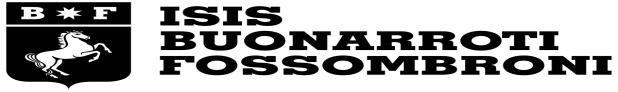 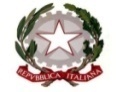 CONVENZIONEProt. N 4819/05 del 16/10/2018Tra l'Istituto Statale d’Istruzione Superiore "BUONARROTI - FOSSOMBRONI" di Arezzo CF 80008840516 rappresentato dal Dirigente Scolastico prof.ssa SILVANA VALENTINI, nata ad ANGHIARI (AR)  il 10/10/1954, residente in Castiglion Fiorentino- Via Cozzano, 37/b - C.F. VLNSVN54R50A291X e il soggetto ospitante                      , Partita IVA/CF                                ,  il quale interviene al presente atto, allo scopo di offrire agli studenti concrete occasioni per migliorare le conoscenze tecniche e la preparazione scolastica, con l'obiettivo di sviluppare le capacità e le abilità maturate nei corsi curricolari ai sensi della L. 13/07/2015 n° 107.VISTA la delibera del CONSIGLIO D’ISTITUTO del 18 ottobre 2016SI STABILISCE QUANTO SEGUE:Art.1 Il soggetto ospitante                                    nel quadro delle finalità in precedenza fissate, attuerà un periodo di alternanza scuola-lavoro di giorni        dal               al        e dal       al               a cui parteciperà/anno l'alunno/gli alunni:Art.2 – Nel corso del Tirocinio gli studenti saranno seguiti da          in qualità di tutor scolastico interno.Art.  3 -  Il docente tutor interno svolge le seguenti funzioni:insieme al tutor esterno elabora il percorso formativo personalizzato sottoscritto dalle parti coinvolte (scuola, struttura ospitante, studente/soggetti esercenti la potestà genitoriale);assiste e guida lo studente nei percorsi di alternanza e ne verifica, in collaborazione con il tutor esterno, il corretto svolgimento;gestisce le relazioni con il contesto in cui si sviluppa l’esperienza di alternanza scuola lavoro, rapportandosi con il tutor esterno;monitora le attività e affronta le eventuali criticità che dovessero emergere dalle stesse;valuta, comunica e valorizza gli obiettivi raggiunti e le competenze progressivamente sviluppate dallo studente;promuove l’attività di valutazione sull’efficacia e la coerenza del percorso di alternanza, da parte dello studente coinvolto;informa gli organi scolastici preposti (Dirigente Scolastico, Dipartimenti, Collegio dei docenti, Comitato Tecnico Scientifico/Comitato Scientifico) ed aggiorna il Consiglio di classe sullo svolgimento dei percorsi, anche ai fini dell’eventuale riallineamento della classe;assiste il Dirigente Scolastico nella redazione della scheda di valutazione sulle strutture con le quali sono state stipulate le convenzioni per le attività di alternanza, evidenziandone il potenziale formativo e le eventuali difficoltà incontrate nella collaborazione.Art. 4 - Il tutor esterno individuato nel        collabora con il tutor interno alla progettazione, organizzazione e valutazione dell'esperienza di alternanza,favorisce l'inserimento dello studente nel contesto lavorativo, lo affianca e lo assiste nel percorso,pianifica ed organizza le attività coordinandosi con le altre figure professionali presenti nella struttura ospitante per far sì che le attività programmate siano effettivamente svolte,si impegna a far sì che i dati raccolti siano conservati nel rispetto del D. Lgs. 196/2003,coinvolge lo studente nel processo di valutazione dell'esperienza,fornisce alla scuola gli elementi per valutare le attività dello studente e l'efficacia del percorso formativo.Art. 5 - In qualsiasi momento il soggetto ospitante può interrompere il tirocinio dandone preavviso al Dirigente dell’I.S.I.S. “BUONARROTI -FOSSOMBRONI” e agli studenti se maggiorenni, ai genitori se gli studenti sono minorenni.Art. 6 - Gli studenti non possono pretendere nulla come compenso o come rimborso per il tirocinio effettuato. Le attività sono svolte in forma del tutto gratuita. Gli studenti si recano a loro spese nel luogo del tirocinio.Art. 7 - Durante lo svolgimento del percorso lo studente è tenuto a svolgere le attività previste dal percorso formativo personalizzato rispettando le norme in materia di igiene, sicurezza e salute sui luoghi di lavoro, nonché tutte le disposizioni, istruzioni, regolamenti interni previsti a tale scopo. Lo studente è tenuto:alla necessaria riservatezza per quanto attiene ai dati, informazioni o conoscenze acquisite durante lo svolgimento dell'attività formativa;a seguire le indicazioni del tutor e a fare riferimento ad esso per qualsiasi esigenza di tipo organizzativo;a rispettare gli obblighi di cui al D. Lgs 81/2008 art. 20.Art. 8 - Alla fine del tirocinio il tutor aziendale fornirà all'istituzione scolastica gli elementi concordati per valutare le attività dello studente e l'efficacia del processo formativo.Art. 9 - Ai fini fiscali la presente convenzione non comporta alcun onere.Art. 10 - L’I.S.I.S. “BUONARROTI - FOSSOMBRONI" notifica la presente Convenzione direttamente agli studenti, nel caso in cui siano maggiorenni;viceversa ai genitori se gli studenti sono minorenni, per accettazione preventiva.Art. 11 - L’I.S.I.S. “BUONARROTI - FOSSOMBRONI" assicura il/i tirocinante/i contro gli infortuni sul lavoro presso l’Inail, nonché per la responsabilità civile presso compagnie assicurative operanti nel settore. In caso di incidente durante lo svolgimento del tirocinio, il soggetto ospitante si impegna a segnalare tempestivamente l’evento al soggetto promotore.Firma del DIRIGENTE SCOLASTICO     	                Firma del SOGGETTO OSPITANTE       Prof.ssa Silvana Valentini_________________________________		         	  ________________________________ Istituto Statale di Istruzione SuperioreVia XXV Aprile, 86 52100  -   Arezzo0575/35911 Codice fiscale 80008840516Settore EconomicoAmministrazione, Finanza e MarketingSistemi Informativi AziendaliTecnico Economico SportivoServizi Socio-SanitariRelazioni Internazionali per il MarketingTurismo Corso seraleSettore TecnologicoCostruzioni, Ambiente e TerritorioTecnologie del Legno nelle CostruzioniGeotecnicoGrafica e ComunicazioneCorso seralewww.buonarroti-fossombroni.gov.itaris013007@istruzione.itaris013007@pec.istruzione.itcognome e nomeclassedata di nascitaResidenza